РОССИЙСКАЯ   ФЕДЕРАЦИЯ   Администрация поселка Хомутовка Хомутовского района Курской области ПОСТАНОВЛЕНИЕот  «20» апреля  2018 года                                        № 61                                        п. Хомутовка Об утверждении перечня земельных участков,планируемых  к бесплатному предоставлению гражданам в 2018 году для индивидуального жилищного строительства В соответствии с Земельным кодексам Российской Федерации , Закона Курской области от 21.09.2011 №74-ЗКО  «О бесплатном предоставлении в собственность отдельным категориям  граждан земельных участков для индивидуального жилищного строительства или ведения личного подсобного хозяйства на территории Курской  области»  Администрация поселка Хомутовка                                          ПОСТАНОВЛЯЕТ:Утвердить Перечень земельных участков, планируемых к бесплатному предоставлению граждан в 2018 году (приложение№1) .Опубликовать настоящее постановление  на официальном сайте Администрации поселка Хомутовка . Постановление вступает в силу со дня его подписания.Глава  поселка ХомутовкаХомутовск ого района  ___________________А.К.МасловПриложение №1                                                                                Постановлению Администрации                                                                                         поселка Хомутовка  от 20.04.2018 №61П Е Р Е Ч Е Н Ь Земельных участков  для бесплатного предоставления в соответствии с законом Курской области от 21.09.2011 г.№74-ЗКО «О бесплатном предоставлении в собственность  отдельным категория граждан земельных участков на территории Курской области» Земельный участок с кадастровым номером  46:26:010101:1849 общей площадью 1185 кв.м, относящийся к категории  земель населенных пунктов, расположенный по адресу : Курская область ,Хомутовский район, п.Хомутовка, ул.Рабочая  для индивидуального жилищного строительства.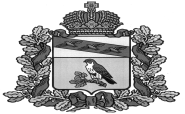 